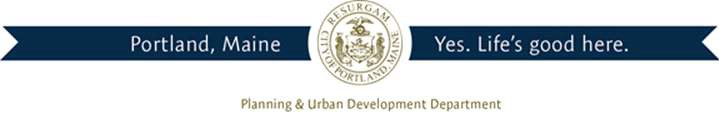 Director of Planning and Urban DevelopmentJeff LevineJanuary 6, 2015Stephen Foster47 Keswick RoadSouth Portland, Maine 04106Inspection Services, DirectorTammy M. MunsonCBL: 143 A047001Located at: 263 WALTON STCertified Mail 7010 3090 0002 3273 7842Dear Mr. Foster,An evaluation of the above referenced property on 1/5/2015 revealed that the property fails to	comply with Section 12.79 of the Junk Motor Vehicle Ordinance of the City of Portland. The vehicle in question is registered in your name, Maine registration 2323TF.This is a Notice of Violation pursuant to Section 12.79 of the Code. All referenced violations shall be corrected within 30 days of the date of this notice. A re-inspection will occur on 2/6/2015, at which time compliance will be required. Failure to comply will result in this office referring the matter to the City of Portland Corporation Counsel for legal action and possible civil penalties, as provided for in Section 1-15 of the Code and in Title 30-A M.R.S.A. Section 4452. This is an appealable decision pursuant to Section 12.80 of the Municipal Code.Please feel free to contact me if you wish to discuss this matter, or if you have any questions. Sincerely,Chuck FagoneCode Enforcement Officer(207) 874-8789